Living Carbon GrantsPlanting Plan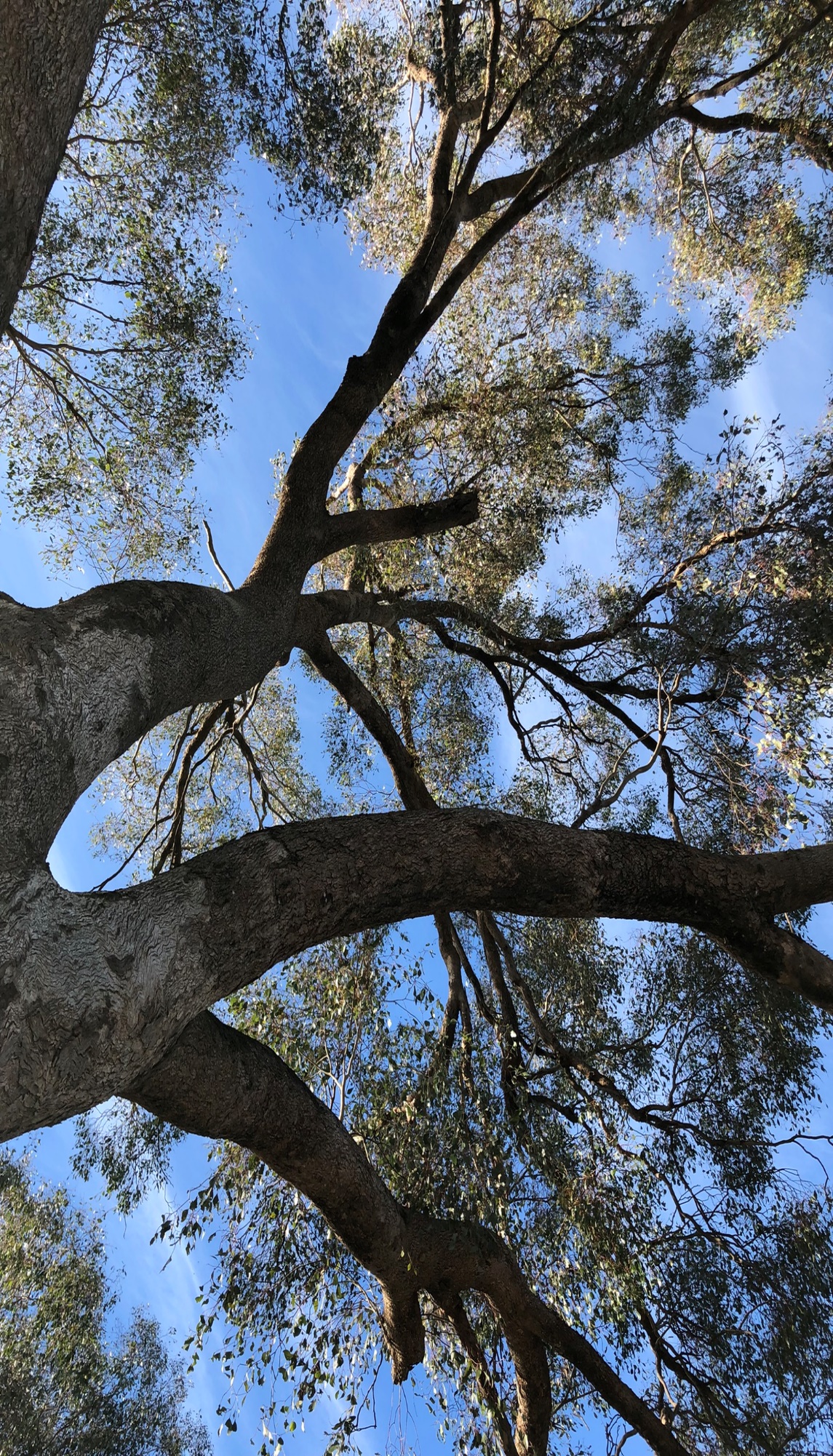 For: (Property name)(You may delete this page from your completed plan.)Using the planAs part of your Living Carbon grant application, you are required to submit a completed planting plan that is endorsed by the on-ground support partner for the region your project is located in. You should refer to the planting plan for your region when completing your planting plan. A planting plan guide for each region is available on our website. We recommend that you fill out each table in the planting plan workbook first (see section 1.2 of the guide), then copy and paste the completed tables into your planting plan. When you do this, be careful to paste the contents only – without the formulas. Do this by: selecting/highlighting the completed table in the workbookright click and select ‘Copy’go your planting plan, place the cursor where you want to paste/insert the table and right click on it,select “Paste Special”select the first icon on the left to “Keep Source Formatting (K)”( )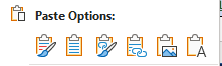 This version of the Planting plan template is provided as of April 2024.  Contents1 About this planting plan	42 Property information	52.1	Property	52.2	Local landscape	52.3	Landscape map	63 Carbon revegetation project	73.1	Registered carbon project	73.2	Living Carbon project	73.3	Planting map	94 Project activities	114.1	Revegetation method	114.2	Site preparation	114.3	Fencing	124.4	Tree protection	124.5	Monitoring and maintenance	135 Target co-benefits	145.1	Target co-benefits	145.2	Biodiversity map	155.3	Species diversity and abundance to be planted	166 Environmental accounting	186.1	Designing your environmental account	186.2	Specific method requirements	187 Project delivery	197.1	Timing considerations	197.2	Project schedule for 18 months of the Living Carbon grant	207.3	Project schedule for 1 to 5 years	217.4	Project schedule for 6 to 25 years	228 Budget and Contractors	238.1	Budget	238.2	Nominating contractors	249 Landholder commitment and on-ground support partner endorsement	25About this planting planThis planting plan has been developed to meet the requirements of the NSW Government’s Living Carbon grant program. It is guided by the planting plan guide for [write region name] from the grant website. This plan sets out the proposed 2024 planting project at [property name] aimed at storing carbon and improving biodiversity.You may add other details or photos relevant to your project. (Check box) I have checked that I am using the correct guide for my region.Property informationThis section captures the basic information about your property and the planting project location within the surrounding landscape. Property Local landscape Landscape map Insert a copy/image of your Landscape map and a brief description of what it shows. Section 2.3 of the planting plan guide has details of what to include in this map and an example map.Carbon revegetation projectRecord information about your registered carbon project and the planting sites in your Living Carbon project.Registered carbon project Living Carbon projectRecord an overview of your Living Carbon project by completing Table A below. Refer to Tables 3a and 3b in section 3 of the guide for information about the necessary requirements of the Environmental Planting Pilot method and the Living Carbon grants, including regional specifications. There is a worked example of Table A in section 3.2 of the guide showing how to fill in this table. Table : Planting sites and properties/characteristicsComplete the check list and fill in the information below to demonstrate that your project aligns with regional specifications for planting projects in your region, outlined in Table 3b of the planting guide. See Figure 2 in the guide for an example of how to fill this out.Planting mapInsert a copy/image of your Planting map and a brief description of what it shows. Section 3.3 of the planting plan guide has details of what to include in this map and an example map to help you with this task. Project activitiesRecord information about your project’s revegetation methods, site preparation needed, any fencing and tree protection requirements, monitoring and maintenance. If the same information applies to multiple plantings sites, you can combine them on one line/row in the table, each site does not need its own line. Add extra rows if needed. Revegetation methodComplete Table B below, with details about which revegetation method you will use for your planting site(s) and how many plants will be allocated to individual sites and/or revegetation methods.  Table : Revegetation method(s) of your Living Carbon projectSite preparationProvide information about what you will need to do to prepare sites for your planting project in Table C  below.  In the description of the activity, please demonstrate that you have considered and applied the regional specifications for site preparation for revegetation and biodiversity projects in your region. Table : Site preparation activities of the projectFencing  If your project requires fencing materials and/or labour, please complete this section.Provide information in Table D about the type of fencing you plan to install or repair, where it will be located (around which planting site(s)) and the reasons.  In the description of the activity, please demonstrate that you have considered and applied the regional specifications for fencing for revegetation and biodiversity projects in your region (Table 4b in the guide).Table : Fencing materials and labourTree protectionIf your project requires tree protection materials or labour, please complete this section. In Table E please provide information and details about the type and quantity of plant protection, materials and labour your project needs. Include information that demonstrates your project aligns with the specifications for revegetation and biodiversity projects in your region. Details of these specifications are in the guide.  Table : Tree protection materials and labourMonitoring and maintenanceProvide information in Table F to demonstrate that maintenance and monitoring requirements of your project align with the specifications for revegetation and biodiversity projects in your region. Details of these specification are in the guide.Table : Maintenance and monitoring of planting project Target co-benefitsRecord and plan how your revegetation carbon project will deliver biodiversity co-benefits. We expect applicants to plan their project to deliver co-benefits to a minimum of one flora species, fauna species or threatened ecological community. See section 6.3, merit assessment of the Living Carbon grant guidelines for more information.Note: When copying and pasting tables from the workbook into your planting plan, only copy over the contents and not the formulas. Do this by following the instructions on page 2.Target co-benefitsIn Table G, list the targeted iconic species, threatened species or threatened ecological community(s) (TEC) that will benefit from your planting project. Table : Targeted biodiversity co-benefits your project aims to achieve and justificationBiodiversity mapInsert a copy/image of your Biodiversity map and a brief description of what it shows. Section 5.2 of the planting plan guide has details of what to include in this map and an example map.Species diversity and abundance to be plantedComplete Table H, listing the species you intend to plant, their type (shrub or tree) and how many of each species you will be planting. If you are using the planting plan workbook, Table I will fill in automatically as you complete Table H. You can then copy and paste Table I from your workbook into your planting plan making sure to only paste the values and not the formulas. Instructions on how to do this are on page 2. If you choose not to use the workbook and complete Table H manually, then you will also need to complete Table I by following the instructions in section 5.3 of the guide.Table : Species list, diversity and abundance of species planned to be plantedTable : Summary of the planting project’s species diversity, abundance and co-benefits.This table shows (1) species diversity to be planted by type, in other words how many different tree and shrub species are listed in Table H, and (2) species abundance, that is, how many of each type are being planted, and (3) how many species and plants will deliver a co-benefit. Environmental accountingDesigning your environmental accountComplete the information below about the environmental asset account(s) that you will register under an Environmental Account with Accounting for Nature (AfN). Note that a lot of information related to the design of your Environmental Account is captured in other sections of your planting plan, as outlined in Table 6a in section 6.1 of the guide. Refer to Table 6b in the guide for a list of methods you can choose from and information about licensed methods.Chosen Environmental Assets (“Assets”), method(s) and accuracy levelSpecific method requirements Use the text box below to record information for your future reference about specific requirements of method(s) you have chosen. This will not be checked and does not impact your application. Project deliveryThis section records three timelines or activity schedules that you will follow when implementing your project:Activity schedule specifically for Living Carbon grants (18 months)Activity schedule for the first 5 years, including overlap with your Living Carbon grantLong-term project and Environmental Account maintenance (6 – 25 years)The information in section 4 Project activities and Table J below should be reflected in all three timelines.Timing considerationsFill in the table below using any recommendations in section 7.1 of your region’s planting plan guide.Table : Environmental thresholds for revegetation projects in the region Project schedule for 18 months of the Living Carbon grantCreate an 18-month schedule for your Living Carbon project. You can use the outline below or your preferred format. The planting plan workbook includes a worksheet called 7_Time0to18months that you may find useful.Table : Project schedule for 18 months of the Living Carbon grant periodProject schedule for 1 to 5 yearsTable : Project schedule for 1 to 5 yearsProject schedule for 6 to 25 yearsTable : Project schedule for 6 to 25 years Budget and ContractorsBudgetEnter your budget in the table below, or copy and paste it from your workbook. Table : Planting plan budgetNominating contractorsYou can keep information about your chosen contractors for your own reference in the workbook in sheet 0_Contractors. Provide quotes and attach them to your grant application form in SmartyGrants.  Landholder commitment and on-ground support partner endorsementLandowner commitmentThis plan accurately describes an achievable planting project to deliver significant carbon and biodiversity outcomes, and (if supported by the Living Carbon grants program) sufficient resources will be provided to properly implement and maintain an area of high-quality revegetation.On-ground support partner endorsementI have inspected the planting site(s) and broader landscape described in this plan and confirm that the plan is accurate. It includes reasonable activities and budget, meets the requirements of the Living Carbon grant guidelines, and if properly implemented and maintained should deliver significant carbon and biodiversity benefits.Net Zero PlanAverage annual rainfall (mm) ​Soil type(s) on the property Nearest remnant, existing or regenerated native vegetation on the property, and adjacent land that your project could connect to (show on the Landscape map)Key natural features (waterbodies, elevated areas, rocky outcrops, unique ecosystems, etc.)ACCU Scheme Project ID: ACCU Scheme Project name: ​Total carbon estimation area (ha):​Total area of the CEA that will be part of the Living Carbon project (ha):Project description (in simple English):Planting siteArea (ha)Stems per haTarget canopy % Plant community type(s) (PCTs)DescriptionTotal0 The smallest planting CEA for the Living Carbon project is ___ ha. All planting sites/CEAs have a species composition with a minimum of ___ trees and ___ shrubs being planted. The species composition of all sites combined is in Table I. All planting sites have a planting density of ___ stems or more, per the regional requirements. Seed and tubestock will be purchased from local suppliers. To ensure local provenance, only seeds or tubestock generated from seeds collected within ___km radius will be planted.Revegetation methodPlanting site(s)Number of stemsDescription and reasons  TotalN/AN/ASite preparation activityPlanting site(s)Length (m) or area (ha) Description and reasons Materials or labourPlanting site(s) Length (m)   Description and reason Tree protection materials / labourPlanting site(s)Description and reasons (include quantity)Maintenance and monitoringPlanting site(s) Description and reasonsType (flora, fauna, TEC)Common nameScientific nameStatus Justification#Flora species (scientific name)Type (T, S)*Quantity to be plantedTarget species or community benefited^123456789101112131415161718*Type: T for Tree, S for shrub ^ Only complete if there is a direct relationship to a planned co-benefit*Type: T for Tree, S for shrub ^ Only complete if there is a direct relationship to a planned co-benefit*Type: T for Tree, S for shrub ^ Only complete if there is a direct relationship to a planned co-benefit*Type: T for Tree, S for shrub ^ Only complete if there is a direct relationship to a planned co-benefit*Type: T for Tree, S for shrub ^ Only complete if there is a direct relationship to a planned co-benefit Plant typeTotal typeQuantity to be planted% of total quantityTreesShrubsTotalProviding a direct biodiversity co-benefit Environmental Asset Account 1:Asset class: Choose an Asset classEnvironmental Asset:  Sub-Asset(s): Depending on your chosen method, your Asset Account may have sub-assets. If you know what these are, you can list them below. Not all methods and Assets lend themselves to sub-assets.Method and Accuracy:Applicable planting areas: Repeat information above if you plan to register a second Environmental Asset AccountSite factorThreshold levelMost appropriate season for revegetationPreferred soil moisture levelsUnexpected events that may change revegetation schedule Month number >12345678910111213141516171818 Actual months > Revegetation tasksOrder materials, order plants, book contractorsSite preparation activities (add your activities on separate rows)Fencing activities  (add your activities on separate rows)Planting activities (add your activities on separate rows)Maintenance and monitoring activities (add activities)Carbon and Environmental AccountingAnnual submission to ACCU Scheme + ACCUs issued(If applicable) Contact method owner if using NV-07 and NV-10Register Environmental Account (EA) with AfN (Step 2 AfN)Build Environmental Account (Step 3 AfN)Certify Environmental Account (Step 4 AfN) (includes audit)Biodiversity survey/ ecological assessment monitoringBEA annual certification compliance report and registrationLiving Carbon grant adminSet up monitoring points, budgeting and grant trackingComplete project case studyLiving Carbon surveys12Living Carbon grant reports12344Monitor and report on stem survival rate 3-6 months after plantingBaseline data for environmental account certificationMonitoring Year 1 - 5Year 1 – (year)Year 1 – (year)Year 1 – (year)Year 1 – (year)Year 2 - (year)Year 2 - (year)Year 2 - (year)Year 2 - (year)Year 3 -(year)Year 3 -(year)Year 3 -(year)Year 3 -(year)Year 4 - (year)Year 4 - (year)Year 4 - (year)Year 4 - (year)Year 5 - (year)Year 5 - (year)Year 5 - (year)Year 5 - (year)Quarter12341234123412341234Revegetation ActivitiesMonitoring activitiesCarbon and Environmental Accounting adminCER reporting, ACCUs issued (as frequently as 6 months to 5 years)Environmental Account (EA) certification compliance report and registration (annual)Maintain EA every 5 years or less (data collection, audit, certify)Threat monitoringDependent on the site characteristics, and budget. It can be undertaken at any time.Dependent on the site characteristics, and budget. It can be undertaken at any time.Dependent on the site characteristics, and budget. It can be undertaken at any time.Dependent on the site characteristics, and budget. It can be undertaken at any time.Dependent on the site characteristics, and budget. It can be undertaken at any time.Dependent on the site characteristics, and budget. It can be undertaken at any time.Dependent on the site characteristics, and budget. It can be undertaken at any time.Dependent on the site characteristics, and budget. It can be undertaken at any time.Dependent on the site characteristics, and budget. It can be undertaken at any time.Dependent on the site characteristics, and budget. It can be undertaken at any time.Dependent on the site characteristics, and budget. It can be undertaken at any time.Dependent on the site characteristics, and budget. It can be undertaken at any time.Dependent on the site characteristics, and budget. It can be undertaken at any time.Dependent on the site characteristics, and budget. It can be undertaken at any time.Dependent on the site characteristics, and budget. It can be undertaken at any time.Dependent on the site characteristics, and budget. It can be undertaken at any time.Dependent on the site characteristics, and budget. It can be undertaken at any time.Dependent on the site characteristics, and budget. It can be undertaken at any time.Dependent on the site characteristics, and budget. It can be undertaken at any time.Dependent on the site characteristics, and budget. It can be undertaken at any time.Monitoring - Years 6-25678910111213141516171819202122232425Add dates or years to this line > Plant survival (all plants)CER reporting, ACCUs issued (as frequently as 6 months to 5 years)Environmental Account (EA) certification compliance report and registration (annual)Maintain EA every 5 years or less (data collection, audit, certify) Threat monitoringDependent on the site characteristics, and budget. It can be undertaken at any time, recommended annually at the same as performance monitoring.Dependent on the site characteristics, and budget. It can be undertaken at any time, recommended annually at the same as performance monitoring.Dependent on the site characteristics, and budget. It can be undertaken at any time, recommended annually at the same as performance monitoring.Dependent on the site characteristics, and budget. It can be undertaken at any time, recommended annually at the same as performance monitoring.Dependent on the site characteristics, and budget. It can be undertaken at any time, recommended annually at the same as performance monitoring.Dependent on the site characteristics, and budget. It can be undertaken at any time, recommended annually at the same as performance monitoring.Dependent on the site characteristics, and budget. It can be undertaken at any time, recommended annually at the same as performance monitoring.Dependent on the site characteristics, and budget. It can be undertaken at any time, recommended annually at the same as performance monitoring.Dependent on the site characteristics, and budget. It can be undertaken at any time, recommended annually at the same as performance monitoring.Dependent on the site characteristics, and budget. It can be undertaken at any time, recommended annually at the same as performance monitoring.Dependent on the site characteristics, and budget. It can be undertaken at any time, recommended annually at the same as performance monitoring.Dependent on the site characteristics, and budget. It can be undertaken at any time, recommended annually at the same as performance monitoring.Dependent on the site characteristics, and budget. It can be undertaken at any time, recommended annually at the same as performance monitoring.Dependent on the site characteristics, and budget. It can be undertaken at any time, recommended annually at the same as performance monitoring.Dependent on the site characteristics, and budget. It can be undertaken at any time, recommended annually at the same as performance monitoring.Dependent on the site characteristics, and budget. It can be undertaken at any time, recommended annually at the same as performance monitoring.Dependent on the site characteristics, and budget. It can be undertaken at any time, recommended annually at the same as performance monitoring.Dependent on the site characteristics, and budget. It can be undertaken at any time, recommended annually at the same as performance monitoring.Dependent on the site characteristics, and budget. It can be undertaken at any time, recommended annually at the same as performance monitoring.Dependent on the site characteristics, and budget. It can be undertaken at any time, recommended annually at the same as performance monitoring.Dependent on the site characteristics, and budget. It can be undertaken at any time, recommended annually at the same as performance monitoring.Project stageActivity CostsGrant fundingLandowner cash co-contributionLandowner In-kindThird party contributionTotal CostTotal CostSite preparationSoil preparationSite preparationWeed controlFencingFencing materialsFencingFencing labourRevegetationDirect seeding (seeds and direct seeding)RevegetationTube stock RevegetationTree protection materialsRevegetationPlanting labour (including augering, installation of tree guards etc.) Maintenance and ReportInitial maintenance as per planMaintenance and ReportInitial monitoring and reportAdminACCU Scheme and Accounting for NatureAdminOtherSub totalBudget total Signature        DateNamePosition / BusinessSignature        DateNamePositionOrganisation